PENGARUH PELAKSANAAN PROGRAM KELUARGA PELANGI (PKP) TERHADAP PEMENUHAN KEBUTUHAN DASAR KELUARGA MISKINDI KECAMATAN GANTUNG KABUPATEN BELITUNG TIMURSKRIPSIDiajukan untuk Memenuhi Salah Satu Syarat dalam Menempuh Ujian Sidang Sarjana Strata Satu (S1) Pada Jurusan Kesejahteraan SosialDisusun Oleh :WESLY OBELINA132020025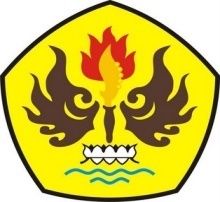 FAKULTAS ILMU SOSIAL DAN ILMU POLITIKJURUSAN KESEJAHTERAAN SOSIALUNIVERSITAS PASUNDANBANDUNG2017